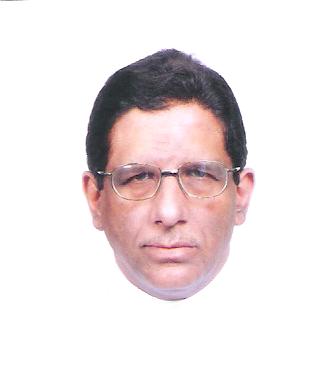 NABIL M.YOUSEF	                                                             Mobile: 0505472190                                                                         Email   : yousefnabil@hotmail.com     RESUME                	PERSONAL INFORMATIONPresent Address		            :  Nabil M. Yousef                                                               P.O. Box #66314,                                                                Dammam 31576, Kingdom of Saudi Arabia              			     	               Tele.03-8428151 Mobile: 0505472190                				   yousefnabil@hotmail.comDate of Birth				: 21-02-1957Place of Birth                                      : Amman - JordanGender				: MaleMarital Status				: MarriedReligion				: MuslimNationality				: JordanianLanguages Known			: English and ArabicPeriod in the Kingdom		: Since 1967ACADEMICAL QUALIFICATION M.Sc. Plant Production, (Horticulture)       1980 - 1984       King Saud University       Riyadh, Kingdom Of Saudi ArabiaB. Sc Plant Production & Plant Protection.       1975 - 1979       King Saud University       Riyadh, Kingdom Of Saudi ArabiaAquaculture Management.       April - June 1998       SEAFDEC Institute       Ilo Ilo, PhilippinesTraining in Plant Propagation and growth regulators as a Graduation Requirement. Duration Of Six Months       1977 & 1979       King Saud University, Riyadh, Kingdom Of Saudi ArabiaLANGUAGE PRFECIENCY: English Language (TOEFL Score 613 & IELTS Score 8)COMPUTER SKILLS:Autocad (Good)Microsoft office applications (Very Good)Photoshop (Good)PATENTS AND PUBLICATIONS:M.Sc. Thesis written in English with Arabic Summary.3 Published research papers in physiology of trees and growth regulators. One was published in Australian citrus News magazine. the others were published in J. Coll. Agri. King Saud University Vol.No.7 1PP.153-172&187-197(1985)Non-Published research article on Chrysanthemum production and on growth regulators in relation to the Photoperiodesm.PROFESSIONAL MEMBERSHIP:Agricultural Engineers Association, Jordan, 1987.Australian Institute of Engineers.Saudi Council of engineers.WORK EXPERIENCE:Landscape EngineerManens -Tifs Company (Consultant)Security Forces-Medical Centers Project	Ministry of Interior	Riyadh, Saudi Arabia	Feb.21, 2016 and stillResponsibilities:Ensure that all technical designs and specifications from contractors are reviewed and in alignment with the client’s specific requirements, to include landforms, substrates, and vegetation throughout all phases of design and construction.Effectively communicate and co-ordinate between all Architect team members and all other disciplines, to ensure mutual awareness of requirements and sharing of information and common resources.Review and approve the shop drawings, Material Submittals with respect to the project Specification and Standards of practice submitted by contractors.Review responsibilities to subject matter experts as necessary. Coordinate, review, and consolidate all landscape review comments.Endorse all landscape deliverables produced by the contractors.Review; provide inputs/comments on other discipline drawings and documents.Respond to technical queries during the Contractor tender periods. Review and Input during the tender evaluation for the selection of Contractors. Participation in the various design reviews, workshops and optimization studies.Provide clarifications, technical inputs for the Contractor queries & requests.Provide review and inputs to resolve the technical issues, and change orders raised by the Contractors.Review Contractor’s material proposals against specified technical performance requirements and give advice on the appropriateness of the proposals.Ensure the application of correct standards in the design and development of project deliverables.Attending inspection, review and commissioning by contractors.Ensure effective communication and co-ordination with other peers, all disciplines, Section Chief and project management team.Respond to all site requests and clarifications in accordance to project procedures.	Landscape Inspector	Saudi Arabian Parsons ltd Housing Infrastructure Project	Ministry of Housing	Dammam, Saudi Arabia	Nov.24, 2014 to Feb 18, 2016Responsibilities:Preparation and revision of designs and presentations of landscape concept drawings. Liaise with juniors and plan, program and delegate within the team structure.Coordination with other relevant disciplines such as Engineers, Mechanical and Electrical Engineers, Architects. Provide high level liaison with Clients and Client’s representatives.Prepare contracts within budget requirements and provide accurate costing information to the client or quantity surveyors.Concept, detailed design and tender document preparation.Knowledge of local methods and materials for construction.Develop maintenance plans for completed sites.Maintain affiliations with professional societies to keep abreast of technologies.Assistant Project ManagerEast Consulting Engineering Center (ECEC)Rehabilitation of Riyadh Parks Consultancy Services ProjectRiyadh, Saudi ArabiaFebruary 2, 2014 t0 Nov.23,2014Responsibilities:This project includes introducing the consultancy services and supervision to ten contractors for the rehabilitation of 40 parks in different quarters in Riyadh city.We are still in the preparation and mobilization period. Our team will consist of 33 persons 19 of which are engineers of different backgrounds including Architecture, Civil, Mechanical, Electrical, Agricultural, Irrigation and Quantity Estimators. A supporting team of surveyors, technicians and data entry personnel will be there.As an assistant project manager my rule at this stage includes the following:-Attending meetings with the client and contractors.Reviewing employment applications and attend interviews with the shortlisted candidates.Supervising the project office furnishing.Prepare the work schedule for every group of the consultants’ team.Prepare in coordination with every group head a time frame table for every park in preparation to start field work soon.Preparing the landscape design of some squares and parks.Reviewing, modifying and putting comments on the landscape and irrigation designs submitted by contractors.Selection and distribution of plants on landscape designs submitted by contractors.Approval of irrigation materials and components.Selection and distribution of children play equipments in several parks.Project ManagerSadeem Agricultural Co. LtdKing Fahad International Airport Dammam, Kingdom Of Saudi Arabia	March 15, 2002 – December 31, 2012Responsibilities:Co-ordinates the overall activities of all project divisions.Co-ordinates with KFIA and Royal commission directorates regarding all aspects of the contracts.Established control and reporting procedures for each division.Recommend improvements and changes to established methods of reportingParticipated in the selection of key personnel in the project.Prepare and administrate the overall budget.Review and provide the existing work forces by tasks and recommend staff changes as necessary.Review and monitor the ideal execution of all  infrastructure works especially that of irrigation and electrical works including excavation, laying of pipes and conduits for irrigation , laying of cables and conduits for irrigation and lighting electrical and back filling as per the approved designs and shop drawings paying special  attention to the safety precautions.Initiates inter division and inter task usages of labour force, so as to maximize utilization of resources.Maintains disciplines in workforce.Overseas the total performance of the contract.Responsible of initiating contacts with suppliers from all over the world for the materials required for the companies major projects ( 3 International Airports & 4 Royal commission of Jubail and Yanbu projects) and follow up the processing until delivery to warehouses.Direct supervision of the company’s showroom of Agricultural materials, equipment, tools and indoor plants in Dammam, Saudi Arabia.Preparing landscape designs for landscape area expansion at KFIA site.Preparing a landscape design for the Royal terminal front and airside area at KFIA.Preparing the landscape design of some special projects (Palaces and villas) in Riyadh area.Reviewing several irrigation designs as assigned by the projects manager.Assisting in the pricing and bidding preparation for the new projects.Responsible for the mobilisation period in several newly awarded projects.For the period from 23/09/2007 to 31/03/2009, I was assigned a special task as a Project Manager of a Cost Development Project valued more than SR. 200,000,000 at Jubail Indudtrial City for Royal Commission. Nursery and Lab Manager Sadeem Agricultural Co.LtdRiyadh, Kingdom Of Saudi ArabiaJan.01, 1990 To Feb.10, 2002Responsibilities:Responsible for planning and applying of all activities required to produce and maintain adequate stock of high standard plants need for different sites.Preparing work schedule for daily nursery activities such as propagation, transplantation, upgrading, hardening and issuance of plants along with all supporting operations like irrigation, fertilization, pruning, weeding and pest control.Preparing a yearly program for the production of winter and summer annuals.Preparing a yearly program for the production and caring of Chrysthenum for floral display.Maintain the minimum level of plants stock by propagation and upgrading.Preserve the minimum level of cleanness and tidiness at the nursery complex and the workers all time.Assuring the proper use of the tools, materials, chemicals, vehicles, equipment and other facilities available in the nursery.Paying a special attention to preventive maintenance of all facilities and preserve a full compliance with safety Precautions.Preparing a yearly list of tools and materials required for performing proper activities.Direct supervision and technical guidance of all nursery staff.Submitting of weekly and monthly reports about the nursery activities and performance.Nursery ManagerFayfa NurseryRiyadh, Kingdom Of Saudi ArabiaNov.1985 - June 1990Responsibilities:Responsible for operation of the nursery and growing field, which consisted of 20-glass greenhouse on an area totalling 60,000 square meters and equipped With automatic operation system in addition to 35 plastic tunnels. Also, there were a 30,000 square meters of shaded area and a large open field for trees and shrubs.Developing and applying of a program for propagation and caring of nursery produced as well as imported plants including irrigation, pest control, and temperature and lighting controls and nursing activities. Selecting the suitable annual flowering plants for winter and summer production and determine the sources of the seeds.Designing the different soil mixes to suit the kind, size and purpose of every plant species.Developing a cost estimate and budget requirement for nursery operations and control the proper use and administration of the budget allocations.Responsible of all crew working in the nursery complex and solve all problems they might face and provide technical instructions to maintain a healthy stock plants with a high market valve.Development of a production and issuance circle for all kinds of plants available in the nursery.HorticulturistAhamed Al-Hargan Est.Abha, Kingdom Of Saudi ArabiaSept. 1984 - oct.1985Taking care of the owner's farm containing fruit trees and greenhouses for vegetable production.Taking care of a small retail nursery.Preparing schedules for landscaping and irrigation works and supervise the staff.Major Projects managed:A. Landscape Construction:1. The Landscape and Irrigation of Kingdom Hospital, Riyadh Saudi                                            Arabia Design and construction. 1990 - 1991.Sadeem Agric. Company.2. Rehabilitation of Landscape and Irrigation. Prince Ahmed Bin Abdul Aziz, Riyadh. 1993. Sadeem Agric. Co.3. A part of the Landscape and Irrigation Works, Kingdom Tower 1997- 1998.Sadeem Agric. Co. (Subcontract from Wadi Badan Co.)4.The development of New costal Area of Jelmoda Beach at Jubail Industrial City including Complete Infra Structure works, Roads, Lighting, Mosque, Service buildings, Cafeterias and Shops, walkways, Children Play Areas and Equipments, Landscape and Irrigation. 2007-2009. Sadeem Development Co.5.  Re-design and Rehabilitation of Landscape and Irrigation system of the Royal Terminal at King Fahd International Airport, Dammam.2010.Sadeem Agric. Co.6. Participated in the Management of King Abdullah Recreation Centre and Parks at Al Ihsaa area construction (Landscape and Irrigation works)   2010-2012.Sadeem Agricultural Co.B. Landscape Maintenance:1. King Khalid International Airport, Riyadh 1990-2002 Sadeem Agric. Co. 2. King Fahd International Airport, Dammam 2002-2012.Sadeem Agric. Co. 3. Jubail Industrial City Projects. Sadeem Agric. Co. (Part Time.)2005-2012References:Eng.Mazen ShawahnahProject Manager, Dammam NorthSaudi Arabian Parsons Ltd.Dammam, Saudi ArabiaMobile # 0550281932 Eng. Khalid Al-GhamdiManager, Rehabilitation UnitParks and Environmental PlanningRiyadh Municipality Mobile No. 0505709329Eng. Abdul Rahman Al SuhaibaniProject ManagerRehabilitation of Parks, Squares and Irrigation networks In RiyadhEast Counselling Engineering CenterMobile No. 0555191361Engr. Salah  Younis , Projects ManagerSadeem Agric. Co. LtdTel 0114899182 / 227Mobile 0543399440Engr. Yousef  Aldahri, KFMNUKing Fahd Intl AirportTel 038833404Engr. Fahad Abdullah Al HudaibWadi Hanifa project High Authority for Riyadh Development0555250018